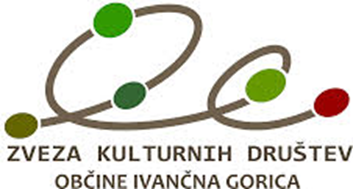 Cesta II. grupe odredov 17,1295 Ivančna GoricaPRISTOPNA IZJAVAIzjavljamo, da je organ upravljanja našega društva sprejel sklep, da želi postati polnopravni  član Zveze kulturnih društev občine Ivančna Gorica in izjavljamo, da bo društvo  kot član zveze delovalo v skladu s statutom, ostalimi akti, pravili in sklepi organov zveze. Osnovni podatki našega društva so: Ime društva: ________________________________________________________________ Naslov društva:______________________________________________________________ Telefon: ___________________________________________________________________E-mail: ____________________________________________________________________ Matična št.: __________________________  Davčna št.: ____________________________ Pooblaščena oseba za zastopanje društva:________________________________________ Naslov pooblaščene osebe: ____________________________________________________ Telefon: ___________________________________________________________________Datum:                                                             Žig:			     	Podpis: